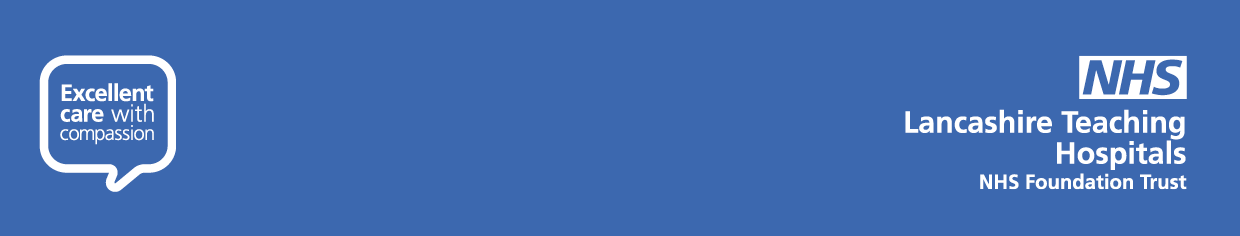 Placement Area:In-patient acute stroke rehabilitationPlacement Address:Core therapies department, Rookwood B, Chorley and South Ribble hospital, Preston Road, Chorley, PR71PPTelephone Number:01257 245118Contact Name:Angela AltyAnnette AllenLorna FazackerlyPlacement FacilitatorAnne TuckerType of Placement:Acute stroke rehabilitationDetails of type of clients being dealt with:All patients aged 18 years +Acute strokeTIAOther associated neurological conditions (supporting pressures on other wards)General medical conditions (supporting pressures on other wards)The type of experience which may be gained from this placement:Awareness of acute stroke, neuro and medical conditionsCommunication with patients, families, carersOT processAcute neuro assessment and treatment approachesAssessment skills (standardized and functional)Acute stage rehabilitationDischarge planning processCommunication with MDT agenciesOT documentation processBasic Moving and handling.Clinical reasoning.Reflective practice.Cognitive difficulties post stroke and mental capacity assessmentTeam work.Caseload management.Experience in applying holistic OT process with patients within an integrated team.Functional assessment and treatment approaches including: function, mobility, transfers, cognition, mood, seating and posture.Neuro assessment and treatment approachesTherapeutic handlingPostural management including specialist seatingCognitive, executive assessment and treatment approachesSensory and perceptual assessment and treatment approachesDischarge planning process and community referralsCommunication with patients, families, carersCommunication with MDTReferring on to relevant hospital specialist teamsSkills of time management, prioritization and flexibility.Special Knowledge and information which would be useful to the student:Recommended Reading:Anatomy of the Brain – basic understanding of “stroke”Info on LTHTRInfo on government agendas related to stroke e.g. National service frameworks, NICE stroke guidelines, Royal College of Physicians guidelines documents relating to strokeUnderstanding of basic cognitive processes i.e. attention, memory, language, visuospatial and executive function.Visits/shadowing which can be arranged:Physiotherapy, speech and language therapyOT departments: medical, orthotics, neuro rehab unitNeuro x-rayCommunity neuro teamStroke specialist nursing teamHyper acute stroke ward at RPHHours of work:8.30 – 4.30 with half day study per week (agreed discussion between student and fieldwork educator).Please note that this service will be running a 6/7 day service so there may be expectation of some weekend working during your placementNB. Where possible it is recommended that ‘learners’ work as closely as possible with their allocated Assessor.Last updated: 12.7.22Last updated: 12.7.22